Ананьева Наталья Валентиновна,учитель математики и физикиГБОУ ООШ №2 г.о. Октябрьск «Математическая грамотность»Задача 1Железо – это основной элемент в крови, составляющая часть гемоглобина, главной функцией которого является транспорт кислорода к каждой клетке нашего тела. Если в организме железа не хватает, органы не получают необходимое количество кислорода, что негативно сказывается на состоянии здоровья.Одной из причин анемии – пониженного содержания уровня гемоглобина в крови - является неправильное питание.Организму человека в сутки необходимо поступление железа 1,5 мг.Как утверждают врачи, только 10% микроэлемента, полученного из питания, усваивается организмом. Соответственно, с пищей человек должен получать15 мг железа в день.В понедельник в меню школьной столовой на обед было предложено: гречневая каша (200 г) с котлетой (100 г) и салат из морской капусты (100 г). Во вторник в меню предложили печеночные оладьи (150 г) с салатом из свеклы с черносливом (100 г), а в среду картофельное пюре (200г) с жареным цыпленком (50 г) и салат из моркови (100г). Задание 1. Рассчитай, какое количество железа ты получишь в сутки, съев обед в школьной столовой?Понедельник _________________________Вторник _____________________________Среда _______________________________Задание 2. Предложи список продуктов, которые нужно добавить вменю каждого дня, чтобы ты получил суточную норму железа.Понедельник _________________________Вторник _____________________________Среда _______________________________Задача 2В городе Н на улице, протяженностью 3,5 км расположен дом с участком, стоимостью 42000$. Вокруг дома имеется прямоугольный газон, обнесенный изгородью, длина которой 30м. Известно, что площадь дома в 2 раза меньше площади газона, площадь газона равна 56 м2. Хозяева дома хотят узнать:Задание 1. Определите, какова ширина и длина участка?А) 4 м и 7 м; В) 5 м и 6 м; С) 6 м и 7 м ; D) 7 м и 8 м.Задание 2. Пользуясь данными таблицы, определите каким видом кирпича выгоднее выложить забор, высотой 1,5 м.Задача 3Мама отправила в 12 часов утра Лену и бабушку  за покупками в магазин. Это был день недели - понедельник. Мама знала, что в понедельник в некоторых магазинах действуют скидки. Она дала им с собой 500 руб. и список необходимых покупок: батон, буханку черного хлеба, пакет кефира, пачку пельменей, упаковку сосисок, пряники. Поблизости находились магазины, со следующими ценами на интересующий товар. Как вы думаете, в каком магазине Лена и бабушка  сделают выгодную покупку? Задача 4А) Определите, какую сумму должна заплатить семья, если она установит однотарифныйсчетчик и она проживает в сельской местности? Б) Определите, какую сумму должна оплатить семья, если она установит двух-тарифный счетчик и она проживает в городе с электроплитой? По трем зонам суток с теми же условиями? В) Определите, какую сумму должна оплатить семья, установившая двух-тарифный счетчик и имеющая газовую плиту?                                                 Задача 5В таблице представлены цены (в рублях) на некоторые товары в трёх магазинах: Марина хочет купить 0,4 кг орехов, 5 плиток шоколада и 1,5 кг зефира. В каком магазине стоимость такой покупки будет наименьшей, если в «Камее» проходит акция: скидка 20% на орехи и зефир, а в «Машеньке» скидка 10% на все продукты? В ответе укажите номер правильного варианта. 1) В «Машеньке» 2) В «Лидии» 3) В «Камее» Во всех магазинах стоимость покупки будет одинаковойЗадача6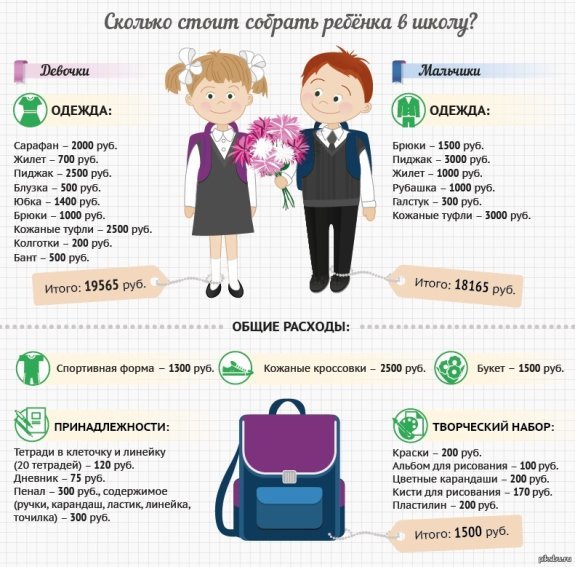 Перед Вами данные о сборе школьников первого класса в школу. Изучите информацию и ответьте на вопросы: А) Рассчитайте, какой процент от семейного дохода нужно потратить на первоклассника в семье, если ее суммарный доход 52000 руб.? Б) Рассчитайте, на кого семья потратит больше: на девочку или мальчика? И на сколько процентов? В) Сколько процентов от общих затрат на мальчика, стоит костюм школьника? Задача 7В магазинах города N продается колбаса «Докторская» в различных упаковках и по различной цене. Используя данные таблицы, найдите наибольшую цену за килограмм «Докторской» колбасы в городе N. Запишите решение и ответ. 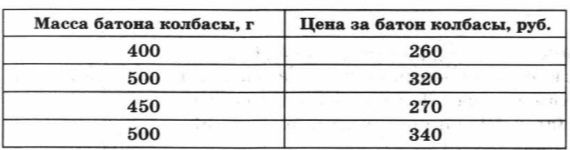 Вопросы для учащихся: Оцените стоимость 1 кг «Докторской» колбасы и укажите наибольшую и наименьшую стоимость по данным таблицы. Сколько будет стоить 2 кг каждой из них? Придумайте вопросы своему однокласснику по данным таблицы. Какую «Докторскую» колбасу ты купил бы сам? Почему? Задача 8В магазине продаются листы фанеры одинаковой толщины. У какого производителя цена за 1м2 наименьшая? Запишите решение. В ответе укажите наименьшую цену за 1м2. Определите, какую сумму можно потратить за три листа фанеры в ООО «Хвойный мир» 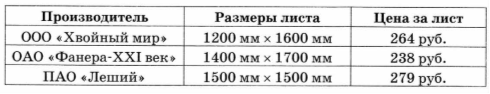 Определите, какую сумму можно потратить за три листа фанеры в ООО «Фанера-XXI век». Сравните результаты Задача 9Ответьте на вопросы: 1) Сколько ребер, граней и вершин у прямоугольного параллелепипеда? 2) Найдите на рисунке равные ребра и равные грани параллелепипеда. Назовите их. 3) С помощью модели прямоугольного параллелепипеда найдите длину ломаной линии А1В1ВСДД1 ,если АВ=4 см, АД=8 см, АА1=5 см. Пересекаются ли отрезки ВС и ДД1? 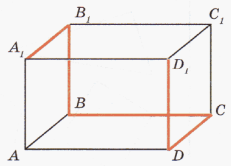 Задача 10Во сколько рублей обойдётся покупка электрической печи с установкой и доставкой, если доставка печи до дачного участка будет стоить 800 рублей?Хозяин дачного участка строит баню с парным отделением. Парное отделение имеет размеры: длина 3,5 м, ширина 2,2 м, высота 2 м. Окон в парном отделении нет, для доступа внутрь планируется дверь шириной 60 см, высота дверного проёма 1,8 м. Для прогрева парного отделения можно использовать электрическую или дровяную печь. В таблице представлены характеристики трёх печей. Для установки дровяной печи дополнительных затрат не потребуется. Установка электрической печи потребует подведения специального кабеля, что обойдётся в 6500 руб.ПродуктСодержание железамг/100грПродуктСодержание железа мг/100гГрибы сушеные30-35Миндаль4-5Печень свиная18-20Свекла1.0-1.4Отруби пшеничные18-20Яблоки0.5-2.2Капуста морская15-17Картофель0.8-1.0Какао12-14Морковь0.7-1.2Гречка7-8Бананы0.7-0.8Яичный желток6-8Белок яичный0.2-0.3Бобы5-6Мясо кролика4-5Персики4-4.5Малина1.6-1.8Вид кирпича( размер)Размеры, ммКоличество штук в м3КоличествоНа 1 м2 стены толщиною 120ммСтоимость кирпича1штСтоимость забораОдинарный250х120х655135545Полуторный250х120х883794166Двойной250х120х1382422772№ Название магазинов«Пятёрочка» +5% скидка «Магнит» + 10 % «Победа» 0 % 1 Батон 30 рублей 33 рублей 27 рублей 2 Буханка черного хлеба 27 рублей 28 рублей 30 рублей 3 Пакт кефира 33 рубля 39 рублей 29 рублей 4 Пачка пельменей 130 рублей 127 рублей 132 рубля 5 Упаковка сосисок 283 рублей  275 рублей 26 рублей 6 Пряники 56 рублей  59 рублей 45 рублей Оборудование
и монтажСред. потребл.
мощностьСтоимость оплатыОднотарифный4100 руб. 3,5 кВт Двухтарифный20 000 руб. 3,5 кВтДвухтарифный20 000 руб. 3,5 кВтМагазин Орехи (за кг.) Шоколад (за плитку) Зефир (за кг.) «Машенька» 600 45 144 «Лидия» 585 65 116 «Камея» 660 53 225 Номер печиТипОбъем помещенияМассаСтоимость1Дровяная8-124018 0002Дровяная10-164819 5003Электрическая 9-15,51515 000